Зинаида Серебрякова. Жизнь в картинках.Её называют самой известной русской художницей, её картинами до сих пор восхищаются в мире. Но почему больше половины жизни она провела вдали от родины?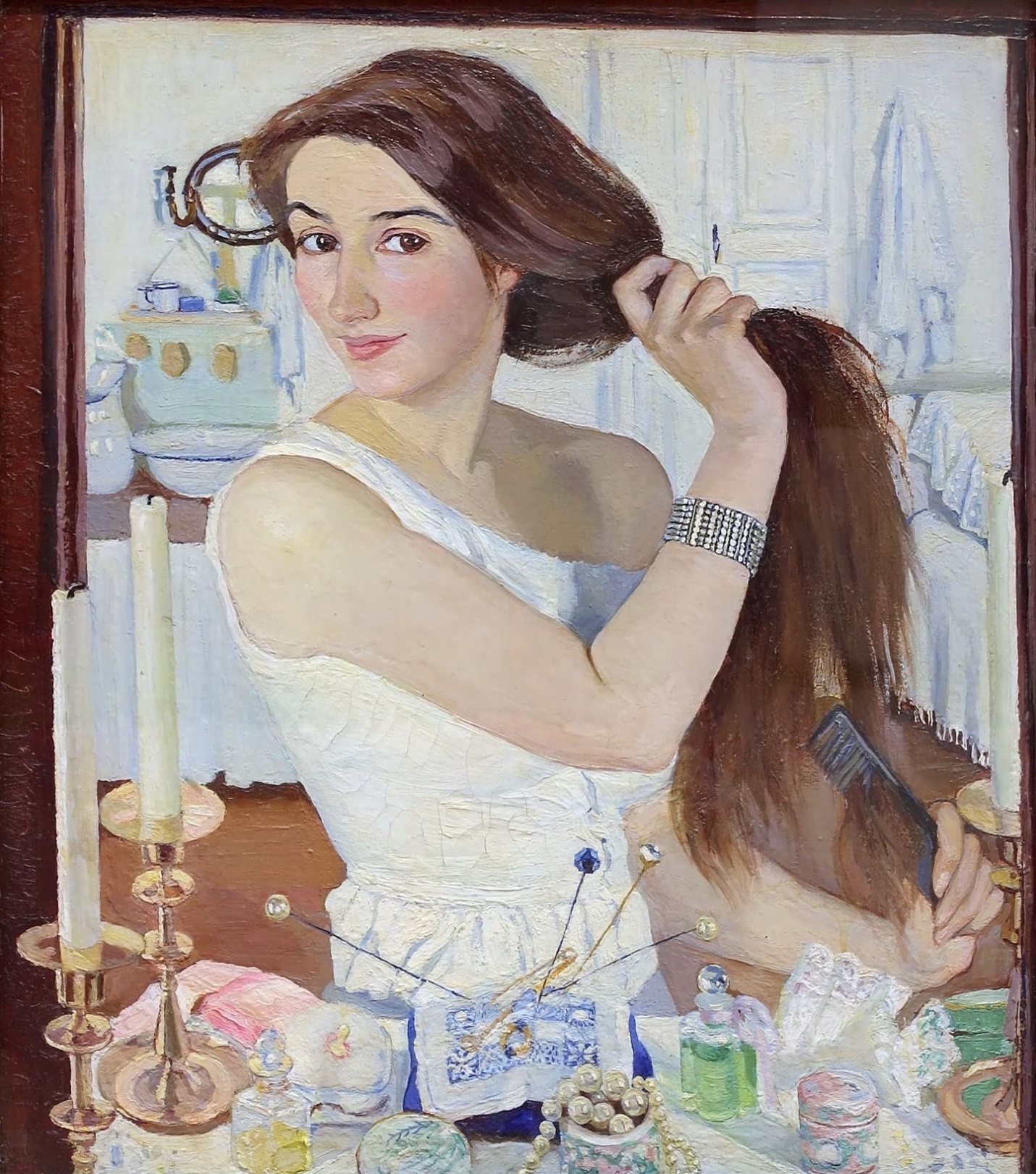 С автопортрета Зинаиды Серебряковой, грациозно склонив голову на бок, на нас смотрит спокойная девушка. Губы её тронула лёгкая улыбка, и вся она – воплощение уверенности, внутренней силы. Такой художница была в моменты, когда брала в руки кисть. В обыденной жизни она была другой: стеснительной, тихой, ранимой. Писала то, что считала главным, - женскую красоту во всём её многообразии, детей, повседневную жизнь простых людей. И кажется несправедливым, что судьба уготовила ей столько лишений и потерь.Нескучное детство.Зинаида происходила из рода Лансере-Бенуа, а в этой семье, по словам современников, «рождались с карандашом в руке». В имении Нескучном (в те годы Курская губерния), где прошло детство художницы, постоянно собирались творческие люди. Зина жадно прислушивалась к разговорам об искусстве. Она и рисовать научилась, наблюдая за работой родственников и гостивших художников. Детские впечатления наложили отпечаток на её творчество. Она бывала на сборе урожая, общалась с крестьянами, свободно гуляла на природе, и всё внутри у неё пело от радости. Девочка брала кисть и писала, писала, писала…К 11 годам Зина рисовала лучше, чем многие студенты художественного училища. В 16 поступила в Академию художеств, однако вскоре покинула её стены. Стала ученицей художника-портретиста Осипа Браза, потом уехала постигать тонкости живописи во Францию. Но ни один педагог не смог дать Зинаиде то, что ей было нужно, и она решила учиться живописи сама, без наставников.Самые счастливые годы.В Нескучном Зинаида близко сошлась со своим кузеном Борисом Серебряковым.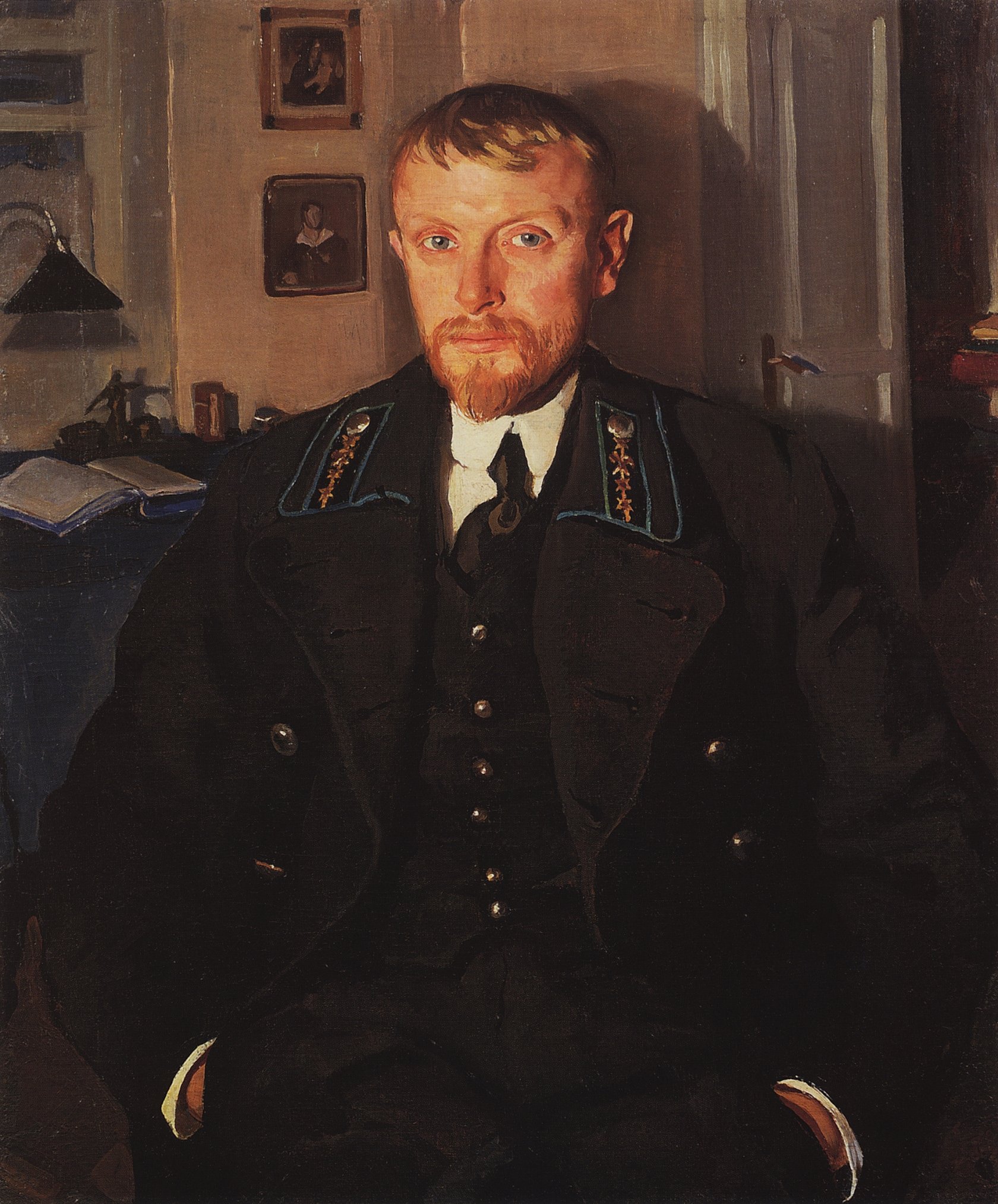 Чувства, вспыхнувшие между нами, Борис и Зинаида долгое время скрывали от родных. Те, конечно, догадывались, но относились к союзу любящих сердец с пониманием и, когда пришло время, дали согласие на брак. А вот священники отказывались венчать кровных родственников. Молодые даже думали о смене религии, но в конце концов нашёлся священник, который обвенчал их за плату.А потом наступило время, которое в жизни Зинаиды было самым счастливым. Простота и запустение усадьбы не пугали её. Она не хотела ни парижского шика, ни блеска и шума Москвы. «К чёрту мне ваши Чайковские, Григоровичи, Эрмитажи, театры, катки, вечера, обеды (…) хочу Нескучного, Нескучного…» - писала она.Только здесь, среди природы, она чувствовала себя по-настоящему свободной. В Нескучном появились на свет четверо детей Зины и Бориса.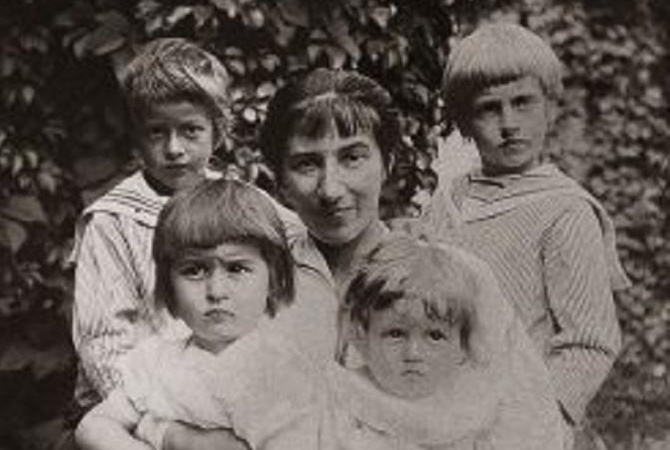 Здесь устраивали праздники, встречали гостей. И художественный талант Зинаиды, будто напитанный свежим воздухом, крестьянскими песнями и детским смехом, расцветал в полную мощь. В эти годы она написала свои лучшие картины – семейную зарисовку «За завтраком», этюд «Уборка хлеба», знаменитый автопортрет «За туалетом».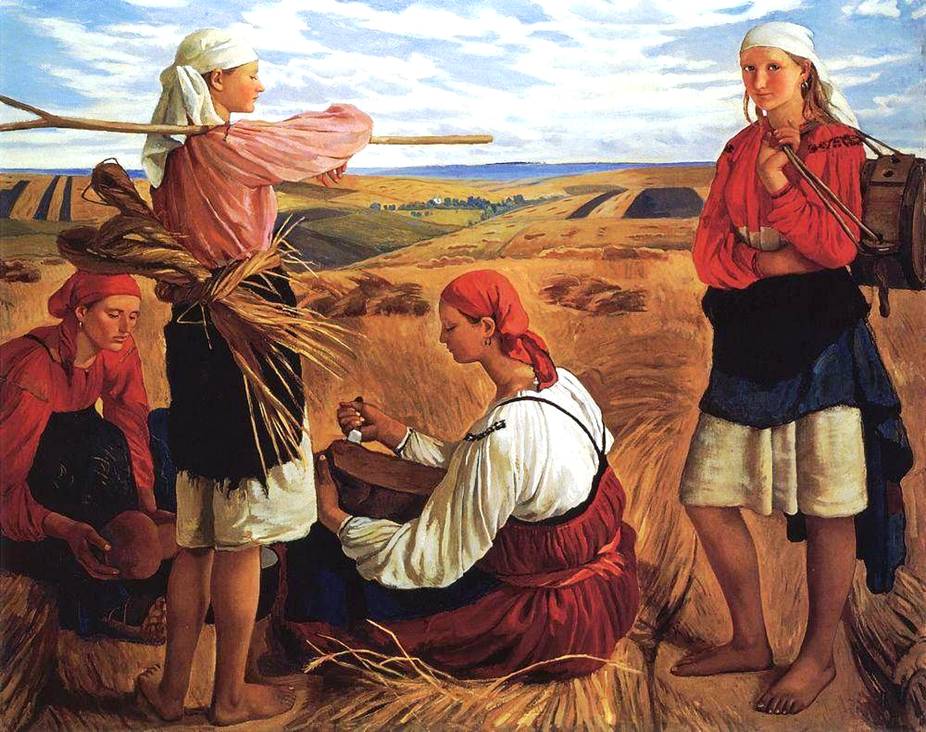 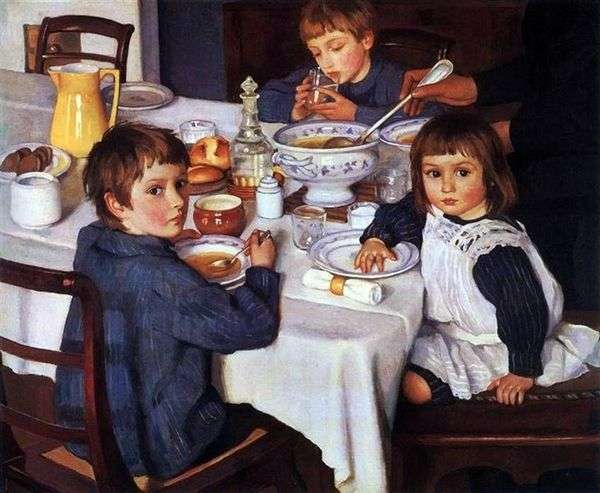 Потеряла дом, похоронила мужа.Идиллия рухнула в один миг. Первая мировая война и революция железным катком прокатились по стране, затронув всех и каждого. Семья Серебряковых не стала исключением. Из Нескучного пришлось уехать в Харьков – в окрестностях появились банды восставших крестьян, и, хотя Серебряковых крестьяне любили, оставаться в усадьбе было опасно.Зинаида и подумать не могла, что и больше никогда не увидит своего милого дома. Но это была лишь первая потеря в её жизни. Вскоре скончался от сыпного тифа Борис. Зинаида была рядом до последней минуты. «Ах, так горько, так грустно сознавать, что жизнь уже позади, что время бежит и ничего больше, кроме одиночества, старости и тоски, впереди нет, а в душе ещё столько нежности, чувства. Я в отчаянии, всё так безнадёжно для меня. Хотя бы уехать куда-нибудь, забыться в работе, видеть небеса, природу», - писала убитая горем вдова.Чтобы прокормить детей, она отправилась в Петроград. Несколько лет семья перебивалась с хлеба на воду. Зинаида рисовала на заказ, подрабатывала где только можно. О выставках не могло быть и речи. Советская власть не оставляла трогательному творчеству Серебряковой никаких шансов. Выход был один. И художница, оставив детей матери, поехала в Париж.«Убийственно тоскую…»Серебрякова хотела уехать ненадолго, а позже вернуться за детьми. Но едва художница покинула страну, обратная дорога для неё оказалась закрыта. Отрезанная от детей, она бесконечно страдала. Да и дела во Франции шли не лучше, чем в России. Выполнив один большой заказ, Серебрякова снова погрузилась в нищету, перебивалась случайными заказами на портреты, а для себя писала пейзажи. В каждой её картине сквозила нескончаемая любовь ко всему живому и тоска по Родине. «Я одна, нигде, нигде не бываю, вечером убийственно тоскую», - писала она друзьям.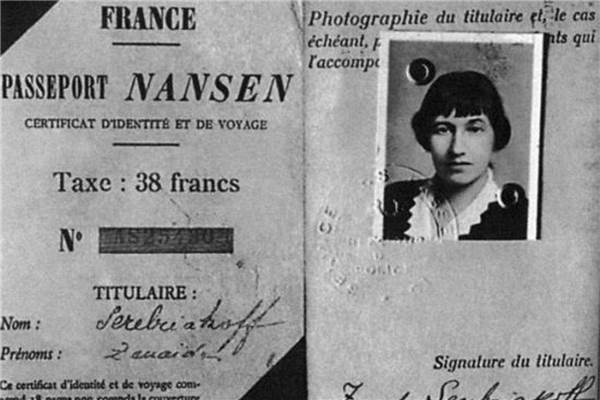 Лишь через год ей удалось вывезти в Париж младшего сына Сашу, а ещё через два – дочь Катю. Они очень помогали ей. Катя почти сразу взяла на себя домашние хлопоты. Она была правой рукой своей тихой, вдохновлённой матери. Подросший Саша рисовал на заказ – художественный талант Бенуа передался и ему.В 1928 году Серебряковой всё же улыбнулась удача. Её творчеством заинтересовался меценат барон Броуэр. Он спонсировал её поездку в Марокко. В этой стране родились её лучшие этюды из всех, что были сделаны в эмиграции. Но материальное положение Зинаиды не улучшилось. Она не умела продавать свои картины. И многие этим бессовестно пользовались.«Возвращение».С началом Второй мировой войны рухнули последние надежды на возвращение домой. Оккупированная фашистами Франция была опасным местом для гражданки СССР, поэтому Зинаида скрепя сердце отказалась от советского гражданства и прекратила переписку с детьми…Лишь в 1957 году Серебрякова получила приглашение от советских властей вернуться домой. Художнице уже было за 70. Полная лишений и тягот жизнь наложила на неё свой отпечаток: Серебрякова тяжело и много болела. Переезд для неё был невозможным – она признала это и отказалась от предложения. Её старшая дочь Татьяна сама приехала к матери в Париж. «Она осталась верна себе не только в искусстве, но и во внешнем облике. Та же чёлка, тот же чёрный бантик сзади, и кофта с юбкой, и синий халат, и руки, от которых шёл какой-то с детства знакомый запах масляных красок», - вспоминала Татьяна их первую встречу после долгой разлуки.А несколько лет спустя власти организовали выставку полотен Зинаиды Серебряковой в СССР. И в одночасье она снова стала востребованной. Ей писали письма искусствоведы и художники, открытки с репродукциями её работ расходились огромными тиражами. Художница вернулась на родину через свои картины. Но, кажется, ей этого было вполне достаточно.19 сентября 1967 года Зинаида Евгеньевна Серебрякова тихо скончалась в Париже на 83-м году жизни после кровоизлияния в мозг.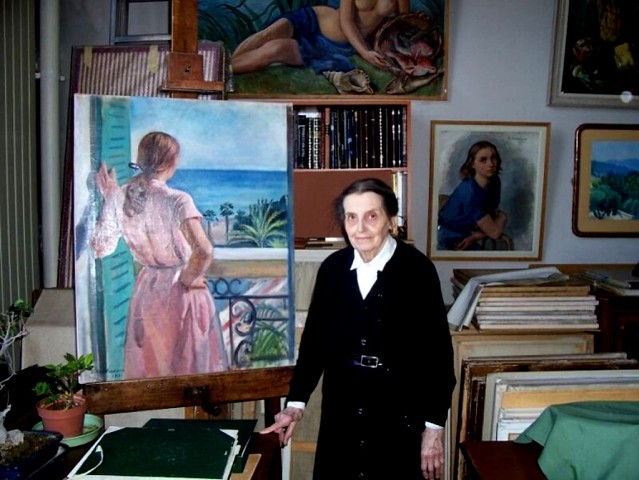 